TOROS ÜNİVERSİTESİ SAĞLIK BİLİMLERİ FAKÜLTESİ SAĞLIK YÖNETİMİ BÖLÜMÜ 2021-2022 EĞİTİM ÖĞRETİM YILI GÜZ DÖNEMİ BÜTÜNLEME SINAV PROGRAMI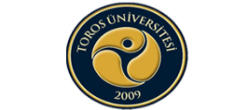         Gün07.02.2022 Pazartesi08.02.2022 Salı08.02.2022 Salı09.02.2022 Çarşamba09.02.2022 Çarşamba09.02.2022 Çarşamba10.02.2022 Perşembe10.02.2022 Perşembe10.02.2022 Perşembe11.02.2022 Cuma08.00-09.0009.00-10.00Ders Kodu: COM101Ders Adı: Bilgisayara Giriş Sınıf: B205 (2. Kat)Öğr. Gör. Burak CANDers Kodu: ATA 101Ders Adı: Ata. İlk. ve İnk. Tar IISınıf: B103 (1. Kat)Öğr. Gör. Ercan BOLATDers Kodu: ATA 101Ders Adı: Ata. İlk. ve İnk. Tar IISınıf: B103 (1. Kat)Öğr. Gör. Ercan BOLATDers Kodu: İNG101Ders Adı: İngilizce ISınıf: Öğr. Gör. Ebru GÜVENÇDers Kodu: SKY321Ders Adı: Mesleki İngilizceSınıf: Öğr. Gör. Ebru GÜVENÇDers Kodu: SKY321Ders Adı: Mesleki İngilizceSınıf: Öğr. Gör. Ebru GÜVENÇDers Kodu: SKY203 Ders Adı: İstatistik Sınıf: Bahçelievler Kampüsü B305 nolu sınıfDr. Öğr. Üyesi Ayhan DEMİRCİDers Kodu: SKY203 Ders Adı: İstatistik Sınıf: Bahçelievler Kampüsü B305 nolu sınıfDr. Öğr. Üyesi Ayhan DEMİRCİDers Kodu: SKY203 Ders Adı: İstatistik Sınıf: Bahçelievler Kampüsü B305 nolu sınıfDr. Öğr. Üyesi Ayhan DEMİRCİDers Kodu: SKY215Ders Adı: Sağlık Yönetimi IISınıf: B206 (2. Kat)Dr. Öğr. Üyesi Aydan Kayserili10.00-11.00Ders Kodu: SKY327Ders Adı: iş Sağlığı ve Güvenliği Sınıf: B206 (2. Kat)Dr. M. Süleyman SAKARDers Kodu:TD101Ders Adı: Türk Dili ve Edeb. IISınıf: B103 (1. Kat)Öğr. Gör. Nevzat EROLDers Kodu:TD101Ders Adı: Türk Dili ve Edeb. IISınıf: B103 (1. Kat)Öğr. Gör. Nevzat EROLDers Kodu: ING201Ders Adı: Yabancı Dil II Sınıf: Öğr. Gör. Ebru GüvençDers Kodu: ING201Ders Adı: Yabancı Dil II Sınıf: Öğr. Gör. Ebru GüvençDers Kodu: ING201Ders Adı: Yabancı Dil II Sınıf: Öğr. Gör. Ebru GüvençDers Kodu: SKY107 Ders Adı: Sağlık Yönetimine Giriş Sınıf: B205 (2.Kat)Dr. Öğr. Üyesi Abdullah Çetin YİĞİTDers Kodu: SKY447Ders Adı: Kurum Beslenmesi Sınıf: B206 (2. Kat)Dr. Öğr. Üyesi Eda PARLAKDers Kodu: SKY447Ders Adı: Kurum Beslenmesi Sınıf: B206 (2. Kat)Dr. Öğr. Üyesi Eda PARLAKDers Kodu: SKY449Ders Adı: Sağlık Turizmi Sınıf: B205 (2. Kat)Doç. Dr. E. Özlem KÖROĞLU11.00-12.00Ders Kodu: SKY451Ders Adı: Sağlık Kurumlarında Liderlik Sınıf: B205 (2. Kat)Dr. Öğr.  Üyesi Yavuz KORKMAZYÜREKDers Kodu: SKY433 Ders Adı: Sağlık Hukuku Sınıf:  B205 (2. Kat)Dr. M. Süleyman SAKARDers Kodu: MAT101Ders Adı: Matematik Sınıf: B206 (2.Kat)Öğr. Gör. Akın ABADers Kodu: SKY335Ders Adı: Sağlık Kurumlarında Finansal YönetimSınıf: B205 (2. Kat)Dr. Öğr. Üyesi Abdullah Çetin YİĞİTDers Kodu: HUK101Ders Adı: Temel HukukSınıf: B206 (2. Kat)Doç. Dr. E. Özlem KöroğluDers Kodu: HUK101Ders Adı: Temel HukukSınıf: B206 (2. Kat)Doç. Dr. E. Özlem KöroğluDers Kodu: SKY217Ders Adı: Sağlık Kurumlarında Etik Sınıf: B205 (2. Kat)Dr. Mustafa UĞUZDers Kodu: SKY217Ders Adı: Sağlık Kurumlarında Etik Sınıf: B205 (2. Kat)Dr. Mustafa UĞUZDers Kodu: SKY109Ders Adı: Örgüt Psikolojisi Sınıf: B205 (2. Kat)Doç. Dr. İrfan AKKOÇDers Kodu: İSL101Ders Adı: İşletme Bilimine Giriş I Sınıf: B206 (2. Kat)Prof. Dr. Abdullah ÇALIŞKANÖĞLE TATİLİÖĞLE TATİLİÖĞLE TATİLİÖĞLE TATİLİÖĞLE TATİLİÖĞLE TATİLİÖĞLE TATİLİÖĞLE TATİLİÖĞLE TATİLİÖĞLE TATİLİÖĞLE TATİLİ13.00-14.00Ders Kodu: SKY337Ders Adı: Protokol ve Sosyal Davranışlar Sınıf: B206 (2. Kat)Okt. Nevzat EROLDers Kodu: SKY319Ders Adı: Hastane Örgüt ve Yönetimi II Sınıf: B205 (2. Kat)Doç. Dr. E. Özlem KöroğluDers Kodu: SKY319Ders Adı: Hastane Örgüt ve Yönetimi II Sınıf: B205 (2. Kat)Doç. Dr. E. Özlem Köroğlu Ders Kodu: SKY431Ders Adı: Sağlık Kurumlarında Stratejik Yönetim Sınıf: B205 (2. Kat)Prof. Dr. Abdullah Çalışkan Ders Kodu: SKY431Ders Adı: Sağlık Kurumlarında Stratejik Yönetim Sınıf: B205 (2. Kat)Prof. Dr. Abdullah Çalışkan Ders Kodu: SKY431Ders Adı: Sağlık Kurumlarında Stratejik Yönetim Sınıf: B205 (2. Kat)Prof. Dr. Abdullah Çalışkan Ders Kodu: EKO101 Ders Adı: İktisat I Sınıf: B205 (2. Kat)Dr. Öğr. Üyesi İbrahim BOZDers Kodu: SKY431 Ders Adı: Araştırma YöntemleriSınıf: B206 (2. Kat)Prof. Dr. Abdullah ÇALIŞKANDers Kodu: SKY431 Ders Adı: Araştırma YöntemleriSınıf: B206 (2. Kat)Prof. Dr. Abdullah ÇALIŞKANDers Kodu: SKY333Ders Adı: Sağlık Kurumlarında Çağdaş Yaklaşımlar Sınıf: B206 (2. Kat)Doç. Dr. E. Özlem KÖROĞLU14.00-15.00Ders Kodu: KRY101Ders Adı: Kariyer Planlama Dr. Öğr. Üyesi Aydan KAYSERİLİSınıf: B205 (2. Kat)Ders Kodu: SKY435Ders Adı: Sağlık Kurumlarında Pazarlama Sınıf: B206 (2. Kat)Dr. Öğr. Üyesi Aydan KayseriliDers Kodu: SKY435Ders Adı: Sağlık Kurumlarında Pazarlama Sınıf: B206 (2. Kat)Dr. Öğr. Üyesi Aydan KayseriliDers Kodu:SKY317Ders Adı: Sağlık Ekonomisi Sınıf: B206 (2. Kat)Dr. Öğr. Üyesi Aydan KAYSERİLİDers Kodu:SKY317Ders Adı: Sağlık Ekonomisi Sınıf: B206 (2. Kat)Dr. Öğr. Üyesi Aydan KAYSERİLİDers Kodu: SKY221Ders Adı: Genel Muhasebe ISınıf: B205 (2. Kat)Dr. Öğr. Üyesi Abdullah Çetin YİĞİTDers Kodu: SKY331Ders Adı: Sağlık Kurumlarında Maliyet Muhasebesi Sınıf: B206 (2. Kat)Dr. Öğr. Üyesi Abdullah Çetin YİĞİTDers Kodu: SKY331Ders Adı: Sağlık Kurumlarında Maliyet Muhasebesi Sınıf: B206 (2. Kat)Dr. Öğr. Üyesi Abdullah Çetin YİĞİTDers Kodu: SKY331Ders Adı: Sağlık Kurumlarında Maliyet Muhasebesi Sınıf: B206 (2. Kat)Dr. Öğr. Üyesi Abdullah Çetin YİĞİTDers Kodu: SKY225Ders Adı: İş Hukuku Sınıf: B205 (2. Kat)Okt. Elif ŞEKER15.00-16.00Ders Kodu: İŞD101Ders Adı:  Türk İşaret Dili Sınıf: B206 (2. Kat)Öğr. Gör. Esen HazırDers Kodu: SKY223Ders Adı: Sağlık Kurumlarında Örgütsel Davranış Sınıf: B205 (2. Kat)Prof. Dr. Abdullah ÇALIŞKANDers Kodu: SKY223Ders Adı: Sağlık Kurumlarında Örgütsel Davranış Sınıf: B205 (2. Kat)Prof. Dr. Abdullah ÇALIŞKANDers Kodu: SKY453Ders Adı: Sağlık Kurumlarında Örnek Olay Analizi Sınıf: B205 (2. Kat)Doç. Dr. E. Özlem KÖROĞLUDers Kodu: SKY453Ders Adı: Sağlık Kurumlarında Örnek Olay Analizi Sınıf: B205 (2. Kat)Doç. Dr. E. Özlem KÖROĞLUDers Kodu: SKY453Ders Adı: Sağlık Kurumlarında Örnek Olay Analizi Sınıf: B205 (2. Kat)Doç. Dr. E. Özlem KÖROĞLUDers Kodu: SKY437Ders Adı: Karşılaştırmalı Sağlık Sistemleri Sınıf: B205 (2. Kat)Dr. Öğr. Üyesi Aydan KAYSERİLİDers Kodu: SKY437Ders Adı: Karşılaştırmalı Sağlık Sistemleri Sınıf: B205 (2. Kat)Dr. Öğr. Üyesi Aydan KAYSERİLİDers Kodu: SKY437Ders Adı: Karşılaştırmalı Sağlık Sistemleri Sınıf: B205 (2. Kat)Dr. Öğr. Üyesi Aydan KAYSERİLİ16.00-17.00